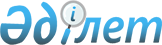 Об утверждении перечня субсидируемых видов средств защиты растений и предельных норм субсидий на 1 единицу (литр, килограмм, грамм, штук) средств защиты растений на 2016 годПостановление акимата Северо-Казахстанской области от 25 июля 2016 года № 275. Зарегистрировано Департаментом юстиции Северо-Казахстанской области 27 июля 2016 года № 3841      В соответствии с пунктом 5 Правил субсидирования стоимости гербицидов, биоагентов (энтомофагов) и биопрепаратов, предназначенных для обработки сельскохозяйственных культур в целях защиты растений, утвержденных приказом Министра сельского хозяйства Республики Казахстан от 05 мая 2016 года № 204 "Об утверждении Правил субсидирования стоимости гербицидов, биоагентов (энтомофагов) и биопрепаратов, предназначенных для обработки сельскохозяйственных культур в целях защиты растений", (зарегистрирован в Реестре государственной регистрации нормативных правовых актов № 13717), акимат Северо-Казахстанской области ПОСТАНОВЛЯЕТ:

      1. Утвердить:

      1) перечень субсидируемых видов средств защиты растений согласно приложению 1;

      2) предельные нормы субсидий на 1 единицу (литр, килограмм, грамм, штук) средств защиты растений согласно приложению 2.

      2. Контроль за исполнением настоящего постановления возложить на государственное учреждение "Управление сельского хозяйства Северо-Казахстанской области". 

      3. Настоящее постановление вводится в действие со дня его первого официального опубликования.

 Перечень субсидируемых видов средств защиты растений Предельные нормы субсидий на 1 единицу (литр, килограмм, грамм, штук) средств защиты растений
					© 2012. РГП на ПХВ «Институт законодательства и правовой информации Республики Казахстан» Министерства юстиции Республики Казахстан
				
      Исполняющий
обязанности акима
Северо-Казахстанской области

А.Сапаров
Приложение 1 к постановлению акимата Северо-Казахстанской области от 25 июля 2016 года № 275№ п/п

Субсидируемые виды гербицидов

1. 

2М-4Х 750 75%, водорастворимый концентрат (диметиламинная соль МСРА) Нуфарм, Австрия

2.

АВЕСТАР 10%, концентрат эмульсии (феноксапроп-п-этил, 100 г/л + фенклоразол-этил (антидот), 50 г/л, Митцуи Кемикал Ко.Лтд., Япония) Агро Бест Груп, Турция

3.

АГРОН ГРАНД, водно-диспергируемые гранулы (клопиралид, 750 г/кг) ООО "Агро Эксперт Груп", Россия

4.

АКСИАЛ 045, концентрат эмульсии (пиноксаден, 45 г/л) Сингента Кроп Протекшн АГ, Швейцария

5.

АКТИВО, водно-диспергируемые гранулы (трибенурон-метил, 375 г/кг + тифенсульфурон-метил, 375 г/кг) "Синтезия Кеми ГмБХ", Германия

6.

АРАМО 4,5%, концентрат эмульсии (тепралоксидим, 45г/л) БАСФ СЕ, Германия

7.

АРБАЛЕТ 60%, смачивающийся порошок (метсульфурон-метил, 600 г/кг, Лейтон Агрио Лтд., Китай) Лейтон Агрио Лтд., Венгрия

8.

БАЗАГРАН 48%, водный раствор (бентазон, 480 г/л) БАСФ СЕ, Германия

9.

БАЛЕРИНА, суспензионная эмульсия (2,4-Д кислоты в виде сложного 2-этилгексилового эфира, 410 г/л, Волгоградский ОАО Химпром, Россия + флорасулам, 7, 4 г/л, Дау АгроСаенсес С.Р.Л., Италия) ЗАО Фирма Август, Россия

10.

БАНВЕЛ 480, водный раствор (дикамба, 480 г/л) Сингента Кроп Протекшн АГ, Швейцария

11.

БАРГУЗИН 70%, водно-диспергируемые гранулы (метрибузин, 700 г/кг, Дзиянгсу Сэвенконтинент Грин Кемикао Ко, Лтд, Китай) Моер Кемсайенс Ко, Китай

12.

БАРС СУПЕР 10%, концентрат эмульсии (феноксапроп-п-этил, 100 г/л + мефенпир-диэтил (антидот), 27 г/л) Байер КропСайенс АГ

13.

БЕЛЛИСИМО, эмульсия масляно-водная (феноксапроп-п-этил 140 г/л + клоквинтоцет-мексил 50 г/л, Синтезия Кеми ГмбХ, Германия) Синтезия Кеми ГмбХ, Германия

14.

БЕТАРЕН СУПЕР МД, масляный концентрат эмульсии (этофумезат, 126+фенмедифам, 63+десмедифам, 21 г/л, Шанхай МИО Кемикал Ко, Лтд, Китай) ЗАО Щелково Агрохим, Россия

15.

БИАТЛОН, заводская бинарная упаковка (2-этилгексиловый эфир 2,4-Д кислоты, 564 г/л + триасульфурон, 750 г/кг Коммуникейшен Импорт Экспорт Корпорейшн, Китай) ООО “Форвард”, Россия

16.

БИЦЕПС ГАРАНТ, концентрат эмульсии (этофумезат, 110 г/л + десмедифам, 70 г/л + фенмедифам, 90 г/л, Юнайтед Фосфорус Лимитед, Великобритания) ЗАО Фирма Август, Россия

17.

БОКСЕР 800, концентрат эмульсии (просульфокарб, 800 г/л), Сингента Кроп Протекшн АГ, Швейцария

18.

БОЛИВЕР, 50% водно-диспергируемые гранулы (азимсульфурон, 500 г/кг, Эксель Индустрия (Еуроп Н.В., Бельгия) АгроБест Груп, Турция

19.

БОТАКАН 10%, концентрат эмульсии (феноксапроп-п-этил, 100 г/л + клоквинтоцет-мексил (антидот), 30 г/л) Наньцзин Эссенс Файн-Кемикал Со., Лтд, Китай

20.

БУТИЗАН 400 КС 40%, концентрат суспензии (метазахлор, 400 г/л) БАСФ СЕ, Германия

21.

ВИДМАСТЕР 480, водный раствор (дикамба, 124 г/л + 2.4 Д, 357 г/л) Сингента Кроп Протекшн АГ, Швейцария

22.

ВУЛКАН 60%, водно-диспергируемые гранулы (метсульфурон-метил, 600 г/кг, Дзиянгсу Тиенжонг Груп Ко., Лтд, Китай) Моер Кемсайенс Ко, Китай

23.

ГАЛАКТАЛТ, концентрат эмульсии (галоксифоп-Р-метил, 104 г/л Трасткем КО, Лтд., Китай) ООО Резерв, Россия

24.

ГАЛОКС СУПЕР 108, концентрат эмульсии (галаксифоп-Р-метил, 108 г/л) Шанхай МИО Кемикал Ко., Лтд, Китай

25.

ГАЛОМЕКС, концентрат эмульсии (галоксифоп-П-метил, 108 г/л) МАК-ГМБХ, Германия

26.

ГАРДО ГОЛД 500, концентрат суспензии (с-метолахлор 312,5 г/л + тербутилазин 187,5 г/л) Сингента Кроп Протекшн АГ, Швейцария

27.

ГЕЗАГАРД 500, суспензионный концентрат (прометрин, 500 г/л) Сингента Кроп Протекшн АГ, Швейцария

28.

ГЕРБИТОКС, водорастворимый концентрат (500 г/л МЦПА кислоты в виде диметиламинной, калиевой и натриевой солей, Химическое предприятие Органика-Сажина, Польша) ЗАО Фирма Август, Россия

29.

ГОАЛ 2Е, концентрат эмульсии (оксифлуорфен, 240 г/л) Дау АгроСаенсес, США

30.

ГОРГОН, водорастворимый концентрат (пиклорам, 150 г/л, Лиер Кемикал Индастри Компани Лимитед, Китай + МЦПА, 350 г/л, Аксима "Агрикалче 2000") ЗАО Фирма Август, Россия

31.

ГОРИЗОН 080, концентрат эмульсии (клодинафоп–пропаргил, 80 г/л + клоксинтоцет-мексил, 20 г/л) Сингента Кроп Протекшн АГ, Швейцария

32.

ГРАНАТ, водно-диспергируемые гранулы (трибенурон-метил, 750 г/кг) ЗАО "Щелково Агрохим", Россия

33.

ГРАНСТАР ПРО, водно-диспергируемые гранулы (трибенурон-метил, 750 г/кг) Дюпон Интернэшнл Оперейшнз Сарл., Швейцария

34.

ГРАНСТАР 75%, сухая текучая суспензия (трибенурон-метил, 750 г/кг), Дюпон Интернэшнл Оперейшнз Сарл., Швейцария

35.

ГРАССЕР, эмульсия масляно-водная (феноксапроп-п-этил, 69 г/л + нафталевый ангидрид (антидот) , 125 г/л ООО “Форвард”, Россия

36.

ГРАФ, водно-диспергируемые гранулы (трибенурон-метил, 750 г/кг) Шанхай МИО Кемикал Ко., Лтд., Китай

37.

ГРЕЙЗ 60%, водно-диспергируемые гранулы (метсульфурон-метил, 600 г/кг, Екар Кемикалс Лтд., Китай) Иствью YKC Лтд, Англия

38.

ГРЕЙН ЭКСТРА 2,4-Д, водный раствор (диметиламинная соль 2,4-Д, 720 г/л) Шанхай МИО Кемикал Ко., ЛТД, Китай

39.

ГРЕЙН, концентрат эмульсии (2,4-Д кислоты в виде 2-этилгексилового эфира, 720 г/л, Шаньдунь Чжунши Пестициды Ко, Лтд, Китай) Шанхай МИО Кемикал Ко., ЛТД, Китай

40.

ГУРОН, концентрат эмульсии (галоксифоп-Р-метил, 104 г/л) ООО "Форвард", Россия

41.

ДЕЗОРМОН 72%, водный концентрат (диметиламинная соль 2.4-Д), Нуфарм, Австрия

42.

ДЕЗОРМОН-ЭФИР 72% концентрат эмульсии (2-этилгексиловый эфир 2, 4 дихлорфеноксиуксусной кислоты) Нуфарм, Австрия

43.

ДЕЛИК 240, концентрат эмульсии (галоксифоп-п-метил, 240 г/л), ДВА-Агро ГМБХ, Германия

44.

ДЕМЕТРА, концентрат эмульсии (флуроксипир, 350 г/л) ЗАО Фирма Август, Россия

45.

ДЕФОЛТ, водный раствор (глифосат, 360 г/л, Шандонг Вейфанг Рейнбоу Кемикал Ко., Китай) ООО Алсико-Агропром, Россия

46.

ДИАМАКС, водный раствор (2,4-Д кислота в виде диметиламинной соли, 344 г/л + дикамбы кислота в виде диметиламинной соли, 120 г/л) ООО "Агро Эксперт Груп", Россия

47.

ДИАНАТ 48%, водный раствор (дикамба, 480 г/л) БАСФ СЕ, Германия

48.

ДИКАМИН Д 72%, водный раствор (2,4-Д аминная соль, Лейтон Агрио Лтд., Китай) Лейтон Агрио Лтд., Венгрия

49.

ДРАКОН 77%, водно-диспергируемые гранулы (глифосат, 770 г/кг) Наньцзин Эссенс Файн-Кемикал Со., Лтд, Китай

50.

ДУАЛ ГОЛД 960, концентрат эмульсии (С-метолахлор, 960 г/л) Сингента Кроп Протекшн АГ, Швейцария

51.

ДУБЛОН ГОЛД, водно-диспергируемые гранулы (никосульфурон, 600 г/кг + тифенсульфурон-метил, 150 г/кг) ЗАО Фирма Август, Россия

52.

ЕВРО-ЛАЙТНИНГ 4,8%, водорастворимый концентрат (имазамокс, 33 г/л + имазапир, 15 г/л) БАСФ Агрокемикал Продактс Б.В., Нидерланды

53.

ЕССЕНТАПИР 10%, водный раствор (имазетапир, 100 г/л) Наньцзин Эссенс Файн-Кемикал Со., Лтд, Китай

54.

ЖОЙКЫН ДАРА 75%, водно-диспергируемые гранулы (глифосат, 747 г/кг, Шангдонг Чияучанг Кемикал Ко., Лтд., Китай) Моер Кемсайенс Ко, Китай

55.

ЖОЙКЫН, водный раствор (глифосат, 360 г/л, Цянгсу Янгнон Кемикал Ко. Лтд., Китай) Моер Кемсайенс Ко. Лтд., Китай

56.

ЗАЛП, концентрат эмульсии (хизалофоп-П-этил, 250 г/л) ООО "Агро Эксперт Груп", Россия

57.

ЗЕЛЛЕК СУПЕР, концентрат эмульсии (галоксифоп-Р-метил, 108 г/л) Дау АгроСаенсес, США

58.

ЗЕНКОР УЛЬТРА, концентрат суспензии (метрибузин, 600 г/л), Байер КропСайенс АГ, Германия

59.

ЗЕРНОМАКС, концентрат эмульсии (2,4-Д кислота в виде 2- этилгексилового эфира 2,4-Д, 500 г/л, Рокита Агро СА, Польша) ЗАО Фирма Август, Россия

60.

ЗИНГЕР, смачивающийся порошок (метсульфурон-метил, 600 г/кг, Стоктон Кемикал Корпорейшн, США) ЗАО Щелково Агрохим, Россия

61.

ЗОНТРАН, концентрат коллоидного раствора (метрибузин, 250 г/л, Стрэнд Групп Холдингс Лтд., ЮАР) ЗАО Щелково Агрохим, Россия

62.

ИГЛ 10%, концентрат эмульсии (феноксапроп-п-этил, 100 г/л + клоквинтоцет-мексил (антидот), 27 г/л) Лейтон Агрио Лтд., Венгрия

63.

ИМПУЛЬС ФОРТЕ, концентрат эмульсии (галаксифоп-п-метил, 240 г/л) Синтезия Кеми ГмбХ, Германия

64.

КАНОНИР ДУО, сухая текучая суспензия (тифенсульфурон-метил 680 г/кг + метсульфурон-метил 70 г/кг, Синтезия Кеми ГмбХ, Германия), Синтезия Кеми ГмбХ, Германия

65.

КАНОНИР, сухая текучая суспензия (тифенсульфурон-метил 750 г/кг, Синтезия Кеми ГмбХ, Германия) Синтезия Кеми ГмбХ, Германия

66.

КАНЦЛЕР, водно-диспергируемые гранулы (метсульфурон-метил 600 г/кг, Синтезия Кеми ГмбХ, Германия) Синтезия Кеми ГмбХ, Германия

67.

КАПТОРА 4,8%, водорастворимый концентрат (имазамокс 33 г/л + имазапир 15 г/л, БАСФ Агрокемикал Продактс Б.В., Нидерланды) Сингента Кроп Протекшн АГ, Швейцария

68.

КАРБУЗИН 70%, смачивающийся порошок (метрибузин, 700 г/кг) Шанхай МИО Кемикал Ко., ЛТД, Китай

69.

КАССИУС, водорастворимый порошок (римсульфурон, 250 г/кг, Стрэнд групп Холдингс Лтд, ЮАР) ЗАО Щелково Агрохим, Россия

70.

КЕРБ W, смачивающийся порошок (пропизамид, 50%) Дау АгроСаенсес, США

71.

КИНЕТИК, концентрат эмульсии (клетодим, 240 г/л) Синтезия Кеми ГмбХ, Германия

72.

КЛИНЧ 100, 10% концентрат эмульсии (феноксапроп-п-этил, 100 г/л + фенклоразол-этил (антидот), 27 г/л, Екар Кемикалс Лтд., Китай) Иствью YKC Лтд, Англия

73.

КЛОДИМЕКС ПЛЮС, концентрат эмульсии (феноксапроп-п-этил, 90 г/л + клодинафоп-пропагил, 45 г/л + клоквинтосет-мексил, 34,5 г/л) МАК-ГМБХ, Германия

74.

КОРСАР, водорастворимый концентрат (бентазон, 480 г/л, Цзянсу Институт оф Экомонес Ко. Лтд., Китай) ЗАО Фирма Август, Россия

75.

КРЕДИТ ИКСТРИМ, водорастворимый концентрат (глифосат в виде изопропиламинной и калийной солей, 540 г/л) Нуфарм ГмбХ и Ко КГ, Австрия

76.

КУГАР ФОРТЕ, концентрат эмульсии (феноксапроп-п-этил, 140 г/л + клоквинтоцет-мексил, 40 г/л, Юнайтед Агри-Кемикал Компани ГмбХ, Швейцария)

Юнайтед Агри-Кемикал Компани ГмбХ, Швейцария

77.

ЛАЗЕР 60, смачивающийся порошок (метсульфурон-метил, 600 г/кг, Гранд Харвест Интернациональ Деволопмент Лимитед, Китай) ООО Резерв, Россия

78.

ЛАЗУРИТ СУПЕР, концентрат наноэмульсии (метрибузин, 270 г/л) ЗАО Фирма Август, Россия

79.

ЛАЗУРИТ, смачивающийся порошок (метрибузин, 700 г/кг) ЗАО Фирма Август, Россия

80.

ЛАНС, водный раствор (аминопиралид, 240 г/л) Дау АгроСайенсес, США

81.

ЛАНЦЕЛОТ 450, водно-диспергируемые гранулы (аминопиралид, 300 г/кг + флорасулам, 150 г/кг) Дау АгроСаенсес, США

82.

ЛАРЕН ПРО, водно-диспергируемые гранулы (метсульфурон-метил, 600 г/кг) 

Дюпон Интернэшнл Оперейшнз Сарл., Швейцария

83.

ЛАСТИК 100, эмульсия масляно-водная (феноксапроп-п-этил, 100 г/л + клоквинтосет-мексил, (антидот), 20 г/л, Цзянсу Институт оф Экомонес Ко., Лтд., Китай) ЗАО Фирма Август, Россия

84.

ЛАСТИК ТОП, микрокапсулированная эмульсия (феноксапроп-П-этил, 90 г/л + клодинафоп-пропаргил, 60 г/л + клоквинтосет-мексил, 40 г/л, Цзянсу Институт оф Экомонес Ко., Лтд, Китай) ЗАО Фирма Август, Россия

85.

ЛАСТИК ЭКСТРА, концентрат эмульсии (феноксапроп-п-этил, 70 г/л + клоквинтосет-мексил (антидот), 40 г/л) ЗАО Фирма Август, Россия

86.

ЛЕГГЕРО, эмульсия масляно-водная (клодинафоп-пропаргил 240 г/л + клоквинтоцет-мексил 60 г/л, Синтезия Кеми ГмбХ, Германия) Синтезия Кеми ГмбХ, Германия

87.

ЛЕОПАРД, водно-диспергируемые гранулы (метсульфурон-метил, 600 г/кг, Цзянсу Агрокем Лаборатори Ко., Лтд, Китай) Шанхай МИО Кемикал Ко., ЛТД, Китай

88.

ЛИБЕРТИ 8%, концентрат эмульсии (клодинафоп-пропаргил, 80 г/л + клоквинтоцет-мексил (антидот), 20 г/л, Лейтон Агрио Лтд.,Китай) Лейтон Агрио Лтд., Венгрия

89.

ЛИНТУР 70, водно-диспергируемые гранулы (дикамба, 659 г/кг + триасульфурон, 41 г/кг) Сингента Кроп Протекшн АГ, Швейцария

90.

ЛОНТРЕЛ ГРАНД 75, водно-диспергируемые гранулы (клопиралид, 750 г/кг) Дау АгроСайенсес, США

91.

МАГНУМ СУПЕР, водно-диспергируемые гранулы (метсульфурон-метил, 300 г/кг + трибенурон-метил, 450 г/кг) ЗАО Фирма Август, Россия

92.

МАГНУМ, водно-диспергируемые гранулы (метсульфурон-метил, 600 г/кг, Цзянсу Институт оф Экомонес Ко. Лтд., Китай) ЗАО Фирма Август, Россия

93.

МАЙСТЕР ПАУЭР, масляная дисперсия (форамсульфурон, 31,5 г/л + иодосульфурон-метил-натрия, 1,0 г/л + тиенкарбазон-метил, 10 г/л + ципросульфид (антидот), 15 г/л), Байер КропСайенс АГ

94.

МЕРИТ 45, масляная дисперсия (пироксулам, 45 г/л + клоквинтоцет-мексил (антидот), 90 г/л) Дау АгроСайенсес, США

95.

МЕТАЛ ПЛЮС 960, концентрат эмульсии (с-метолахлор, 960 г/л) Шанхай МИО Кемикал Ко., Лтд, Китай

96.

МЕТУРОН, водно-диспергируемые гранулы (метсульфурон-метил, 600 г/кг, Чайна Коммуникейшен Импорт Экспорт Корпорейшн, Китай) ООО “Форвард”, Россия

97.

МЕЦЦО, 60% водно-диспергируемые гранулы (метсульфурон-метил, 600 г/кг)

Нуфарм, Австрия

98.

МИУРА, концентрат эмульсии (хизалофоп-п-этил, 125 г/л, Цзянсу Институт оф Экомонес Ко. Лтд., Китай) ЗАО Фирма Август, Россия

99.

МОНИТОР, водно-диспергируемые гранулы (метсульфурон-метил 600 г/кг, Синтезия Кеми ГмбХ, Германия) Синтезия Кеми ГмбХ, Германия

100.

МОНОМАКС, водный раствор (дикамбы кислота в виде диметиламинной соли, 480 г/л) ООО "Агро Эксперт Груп", Россия

101.

МОСКИТ, водно-диспергируемые гранулы (трибенурон-метил, 750 г/кг) Синтезия Кеми ГмБХ, Германия

102.

НАПАЛМ, водный раствор (глифосат, 540 г/л, Юнайтед Агри-Кемикал Компани ГмбХ, Швейцария) Юнайтед Агри-Кемикал Компани ГмбХ, Швейцария

103.

НИКОМЕКС ПЛЮС, водно-диспергируемые гранулы (никосульфурон, 700 г/кг + тифенсульфурон-метил, 125 г/кг) МАК-ГМБХ, Германия

104.

НОПАСАРАН, 40% концентрат суспензии (метазахлор, 375 г/л + имазамокс, 25 г/л) БАСФ Агрокемикал Продактс Б.В., Пуэрто Рико

105.

ОВЕН, концентрат эмульсии (клодинафоп-пропаргил, 80 г/л + клоквинтосет-мексил (антидот), 20 г/л) ООО "Агро Эксперт Груп", Россия

106.

ОКТАПОН ЭКСТРА, концентрат эмульсии (2.4-Д кислота в виде 2-этилгексилового эфира, 500 г/л) ГБУ РБ "НИТИГ АН РБ", Россия

107.

ОКТИГЕН, 40% концентрат эмульсии (хлорсульфурон + малолетучие эфиры 2.4-Д) НИТИГ, Россия

108.

ОЦЕЛОТ, концентрат эмульсии (феноксапроп-п-этил, 100 г/л + клоквинтосетмексил (антидот), 27 г/л) ООО "Агро Эксперт Груп", Россия

109.

ПАНТЕРА, 4% концентрат эмульсии (хизалофоп-п-тефурил, 40 г/л) Кемтура Европ Лтд., Великобритания

110.

ПАРАДОКС, водорастворимый концентрат (имазамокс, 120 г/л)

111.

ПАССАТ, водный раствор (глифосата кислота в виде изопропиламиной соли, 360 г/л) ООО "Агро Эксперт Груп", Россия

112.

ПИВОТ, 10% водный концентрат (имазетапир, 100 г/л) БАСФ Агрокемикал Продактс Б.В., Голландия

113.

ПИРАТ, водный концентрат (имазетапир, 100 г/л, Цзянсу Агрокем Лаборатори Ко., Лтд, Китай) Шанхай МИО Кемикал Ко., Лтд, Китай

114.

ПИТОН ГРАНД, водно-диспергируемые гранулы (клопиралид, 750 г/кг, Анхуи Фенгле Агрокемикал Ко., Лтд, Китай) Моер Кемсайенс Ко, Китай

115.

ПЛУГГЕР, водно-диспергируемые гранулы (трибенурон-метил, 625 г/кг +метсульфурон-метил, 125 г/кг)

116.

ПРОГРЕСС, концентрат эмульсии (2-этилгексиловый эфир 2,4-Д кислоты, 905 г/л, Синтезия Кеми ГмбХ, Германия) Синтезия Кеми ГмбХ, Германия

117.

ПРОЛАЙН, концентрат эмульсии (метрибузин, 600 г/л) Синтезия Кеми ГмбХ", Германия

118.

ПУЛЬСАР 4%, водный раствор (имазамокс, 40 г/л) БАСФ Агрокемикал Продактс Б.В., Нидерланды

119.

ПУМА ТУРБО, концентрат эмульсии (феноксапроп-п-этил, 120 г/л + мефенпир-диэтил (антидот), 33 г/л) Байер КропСайенс АГ

120.

ПУМА-СУПЕР 100, 10% концентрат эмульсии (феноксапроп-п-этил, 100 г/л + мефенпир-диэтил (антидот), 27 г/л) Байер КропСайенс АГ

121.

ПУМА-СУПЕР 7,5%, эмульсия масляно-водная (феноксапроп-п-этил, 69 г/л + мефенпир-диэтил (антидот), 75 г/л) Байер КропСайенс АГ

122.

РАМОН СУПЕР, концентрат эмульсии (галоксифоп-Р-метил, 104 г/л, Анхуи Фенгле Агрокемикал Ко., Лтд, Китай) Моер Кемсайенс Ко, Китай

123.

РАП, водный раствор (глифосат, 360 г/л) ООО Форвард, Россия

124.

РАП 600, водный раствор (калийная соль глифосата кислоты, 600 г/л) ООО Форвард, Россия

125.

РАУНДАП ЭКСТРА 54%, водный раствор (глифосат, 540 г/л) Монсанто, США

126.

РЕПЕР, концентрат коллоидного раствора (100 г/л клопиралид, + 15 г/л флуроксипир)

127.

РЕСПЕКТ, водно-диспергируемые гранулы (трибенурон-метил, 750 г/кг, Юнайтед Агри-Кемикал Компани ГмбХ, Швейцария) Юнайтед Агри-Кемикал Компани ГмбХ, Швейцария

128.

РЕСТРИКТ, водно-диспергируемые гранулы (тифенсульфурон-метил, 545 г/кг + метсульфурон-метила, 164 г/кг) Дюпон Интернэшнл Оперейшнз Сарл., Швейцария

129.

РОБУСТО СУПЕР, концентрат эмульсии (2-этилгексиловый эфир 2,4-Д кислоты, 905 г/л, Юнайтед Агри-Кемикал Компани ГмбХ, Швейцария) Юнайтед Агри-Кемикал Компани ГмбХ, Швейцария

130.

РОМУЛ, водно-диспергируемые гранулы (римсульфурон, 250 г/кг) ООО "Форвард", Россия

131.

РЫСЬ СУПЕР, 10% концентрат эмульсии (феноксапроп-п-этил, 100 г/л + фенклоразол-этил (антидот), 50 г/л, Джезянг Хисун Кемикал Ко. Лтд., Китай) Моер Кемсайенс Ко.Лтд., Китай

132.

САЛЬСА, смачивающийся порошок (этаметсульфурон-метил, 750 г/кг) Дюпон Интернэшнл Оперейшнз Сарл., Швейцария

133.

САМУРАЙ, водный раствор (клопиралид, 300 г/л, Лейтон Агрио Лтд.,Китай) Лейтон Агрио Лтд., Венгрия

134.

САРАЦИН, эмульсия масляно-водная (феноксапроп-п-этил 140 г/л + клодинафоп-прапаргил 90 г/л + клоквинтоцет-мексил 72 г/л, Синтезия Кеми ГмбХ, Германия) Синтезия Кеми ГмбХ, Германия

135.

САФАРИ, масляная дисперсия (хизалофоп-п-этил, 50 г/л + имазамокс, 38 г/л) АО "Щелково Агрохим", Россия

136.

СЕКАТОР ТУРБО, масляная дисперсия (иодосульфурон-метил-натрия, 25 г/л + амидосульфурон, 100 г/л + мефенпир-диэтил (антидот) 250 г/л) Байер КропСайенс АГ

137.

СЕЛЕКТ, концентрат эмульсии (клетодим, 120 г/л) Ариста Лайф Сайенс С.А.С., Франция

138.

СКАУТ, эмульсия масляно-водная (феноксапроп-п-этил 140 г/л + клодинафоп-пропаргил 90 г/л + клоквинтоцет-мексил 72 г/л, Синтезия Кеми ГмбХ, Германия) Синтезия Кеми ГмбХ, Германия

139.

СОЛИТО 320, концентрат эмульсии (претилахлор, 300 г/л + пирибензоксим, 20 г/л) Сингента Кроп Протекшн АГ, Швейцария

140.

СОЛЯРИС, концентрат эмульсии (флуазиафоп-п-бутил 150 г/л, Синтезия Кеми ГмбХ, Германия) Синтезия Кеми ГмбХ, Германия

141.

СОНРАУНД, 48% водный раствор (глифосат, 360 г/л, Атанор С.А., Аргентина) АгроБест Груп, Турция

142.

СПАЙДЕР, концентрат эмульсии (клетодим, 240 г/л) "Юнайтед Агри-Кемикал Компани ГмбХ", Швейцария

143.

СПИРИТ, водно-диспергируемые гранулы (клопиралид 750 г/кг, Синтезия Кеми ГмбХ, Германия) Синтезия Кеми ГмбХ, Германия

144.

СТАЛКЕР, водно-диспергируемые гранулы (трибенурон-метил, 750 г/кг) ООО "Форвард", Россия

145.

СТАРАНЕ ПРЕМИУМ 330, концентрат эмульсии (флуроксипир, 333 г/л) Дау АгроСайенсес, США

146.

СТИРАП, 45% водный раствор (глифосат, 450 г/л, Екар Кемикалс Лтд., Китай) Иствью YKC, Лтд Англия

147.

СТОМП, 33% концентрат эмульсии (пендиметалин, 330 г/л) БАСФ Агро Б.В., Швейцария

148.

СТРАТЕГО, водно-диспергируемые гранулы (клопиралид, 750 г/кг, Юнайтед Агри-Кемикал Компани ГмбХ, Швейцария) Юнайтед Агри-Кемикал Компани ГмбХ, Швейцария

149.

СТРАТОС УЛЬТРА, 10% концентрат эмульсии (циклоксидим, 100 г/л) БАСФ СЕ, Германия

150.

СТРИГ ЭКСТРА 480, водный раствор (диметиламинная соль 2,4-Д, 357 г/л + дикамба, 124 г/л, Екар Кемикал Лтд., Китай) Иствью YKC, Лтд", Англия

151.

СТРИГ, 72% водный раствор (2,4-Д диметиламинная соль, Екар Кемикалс Лтд., Китай) Иствью YKC, Лтд", Англия

152.

ТАПИР, 10% водный концентрат (имазетапир, 100 г/л, Шандонг Синда Кемикал Ко. Лтд., Китай) Моер Кемсайенс Ко. Лтд., Китай

153.

ТАТРЕЛ, водный раствор (клопиралид, 300 г/л, Гранд Харвест Интернациональ Деволопмент Лимитед, Китай) ООО Резерв, Россия

154.

ТАЧДАУН 500, водный раствор (глифосат, 500 г/л (калийная соль)) Сингента Кроп Протекшн АГ, Швейцария

155.

ТЕРДОК, 8% концентрат эмульсии (клодинафоп-пропаргил, 80 г/л + клоквинтоцет-мексил (антидот), 20 г/л, Саймонс Б.В., Нидерланды) АгроБест Груп, Турция

156.

ТЕРЕКС, водный раствор (глифосат кислоты 540 г/л, Синтезия Кеми ГмбХ, Германия) Синтезия Кеми ГмбХ, Германия

157.

ТИТУС, 25% сухая текучая суспензия (римсульфурон, 250 г/кг) Дюпон Интернэшнл Оперейшнз Сарл., Швейцария

158.

ТОПИК СУПЕР 240, концентрат эмульсии (клодинафоп-пропаргил 240 г/л + клоквинтоцет-мексил 60 г/л) Сингента Кроп Протекшн АГ, Швейцария

159.

ТОРНАДО 500, водный раствор (глифосат, 500 г/л, Цзянсу Институт оф Экомонес Ко., Лтд., Китай)

160.

ТРЕЛ 300, водный раствор (клопиралид, 300 г/л) Шанхай МИО Кемикал Ко., Лтд, Китай

161.

ТРИБУН, сухая текучая суспензия (трибенурон-метил, 750 г/кг) ООО "Агро Эксперт Груп", Россия

162.

ТРИМЕКС ПЛЮС, водно-диспергируемые гранулы (трибенурон-метил, 261 г/кг + метсульфурон-метил, 391 г/кг) МАК-ГМБХ, Германия

163.

ТРИУМФ МАКС, водный раствор (глифосат, 540 г/л, Лейтон Агрио Лтд., Китай) Лейтон Агрио Лтд., Венгрия

164.

ТРИУМФ, 48% водный раствор (глифосат, 360 г/л, Лейтон Агрио Лтд., Китай) Лейтон Агрио Лтд., Венгрия

165.

ТРОФИ, концентрат эмульсии (ацетохлор, 900 г/л) Дау АгроСаенсес, США

166.

УРАГАН ФОРТЕ 500, водный раствор (глифосат в виде калийной соли, 500 г/л) Сингента Кроп Протекшн АГ, Швейцария

167.

ФАБИАН, водно-диспергируемые гранулы (имазетапир, 450 г/кг + хлоримурон-этил, 150 г/кг, Цзянсу Институт оф Экомонес Ко. Лтд., Китай) ЗАО Фирма Август, Россия

168.

ФАРАОН ГОЛД 54%, водный раствор (глифосат, 540 г/л) Шанхай МИО Кемикал Ко., Лтд., Китай

169.

ФАРАОН ФОРТЕ, водный раствор (глифосат, 450 г/л, Шанхай МИО Кемикал Ко., ЛТД, Китай) Шанхай МИО Кемикал Ко., ЛТД, Китай

170.

ФЕНОКС СУПЕР, концентрат эмульсии (феноксапроп-п-этил, 100 г/л + фенклоразол-этил (антидот) 27 г/л, Шанхай МИО Кемикал Ко., ЛТД, Китай) Шанхай МИО Кемикал Ко., ЛТД, Китай

171.

ФЕНОКСАМ, концентрат эмульсии (феноксапроп-п-этил, 90 г/л, Лейтон Агрио Лтд.,Китай) Лейтон Агрио Лтд., Венгрия

172.

ФИНИТО 750, водно-диспергируемые гранулы (трибенурон-метил, 750 г/кг) "ДВА Агро ГмбХ", Германия

173.

ФЛЮРОФЕН 240, концентрат эмульсии (оксифлуорфен, 240 г/л) Шанхай МИО Кемикал Ко., Лтд., Китай

174.

ФОКСТРОТ ЭКСТРА, 13,5% концентрат эмульсии (феноксапроп-п-этил, 90 г/л + клодинафоп-пропаргил, 45 г/л + клоквинтоцет-мексил (антидот), 34,5 г/л) Кеминова А/С, Дания

175.

ФОРВАРД, масляный концентрат эмульсии (хизалофоп-п-этил, 60 г/л, Шанхай Сайфхем Интернешнл Трейд Ко., Лтд, Китай) ЗАО Щелково Агрохим, Россия

176.

ФРОНТЬЕР ОПТИМА, 72% концентрат эмульсии (диметенамид, 720 г/л) БАСФ СЕ, Германия

177.

ФУРОРЕ УЛЬТРА, эмульсия масляно-водная (феноксапроп-п-этил, 110 г/л), Байер КропСайенс АГ

178.

ФЮЗИЛАД ФОРТЕ 150, концентрат эмульсии (флуазифоп-п-бутил, 150 г/л) Сингента Кроп Протекшн АГ, Швейцария

179.

ХАЗНА 60%, водно-диспергируемые гранулы (метсульфурон-метил, 600 г/кг) Наньцзин Эссенс Файн-Кемикал Со., Лтд, Китай

180.

ХАКЕР, водорастворимые гранулы (клопиралид, 750 г/кг) ЗАО Фирма Август, Россия

181.

ХАРИУС, концентрат эмульсии (ацетохлор, 900 г/л) ООО "Агро Эксперт Груп", Россия

182.

ХАРМОНИ ПРО, водно-диспергируемые гранулы (тифенсульфурон-метил, 750 г/кг) Дюпон Интернешнл Оперейшнз Сарл., Швейцария

183.

ХАРМОНИ, 75% сухая текучая суспензия (тифенсульфурон-метил, 750 г/кг) Дюпон Интернэшнл Оперейшнз Сарл., Швейцария

184.

ХВАСТОКС 750, водный раствор (МЦПА в форме диметиламинной соли, 750 г/л) Химический завод "Органика сажина" А.О., Польша

185.

ХИТ, водный раствор (глифосат кислоты 540 г/л, Синтезия Кеми ГмбХ, Германия), Синтезия Кеми ГмбХ, Германия

186.

ХЛОМЕКС 48%, концентрат эмульсии (кломазон, 480 г/л) МАК-ГМБХ, Германия

187.

ЧИСТАЛАН, 40% концентрат эмульсии (2.4-Д + оксим дикамбы) НИТИГ, Россия

188.

ЭВЕРЕСТ, 70% водно-диспергируемые гранулы (флукарбазон, 700 г/кг) Ариста ЛайфСайенс САС, Франция

189.

ЭДВАНС, водно-диспергируемые гранулы (метсульфурон-метил, 391 г/кг + трибенурон-метил, 261 г/кг) Синтезия Кеми ГмБХ, Германия

190.

ЭКСПРЕСС, водно-диспергируемые гранулы (трибенурон-метил, 750 г/кг) Дюпон Интернешнл Оперейшнз Сарл

191.

ЭЛАМЕТ, заводская бинарная упаковка (2-этилгексиловый эфир 2,4-Д кислоты, 564 г/л + метсульфурон-метил, 600 г/кг, Чайна Коммуникей­шен Импорт Экспорт Корпорейшн, Китай) ООО “Форвард”, Россия

192.

ЭЛАНТ ПРЕМИУМ, концентрат эмульсии (2-этилгексиловый эфир 2,4-Д кислоты, 420 г/л + 2-этилгексиловый эфир дикамбы кислоты, 60 г/л, Чайна Коммуникейшен Импорт Экспорт Корпорейшн, Китай)

ООО “Форвард”, Россия

193.

ЭЛАНТ, концентрат эмульсии (2-этилгексиловый эфир 2,4-Д кислоты, 564 г/л, Чайна Коммуникейшен Импорт Экспорт Корпорейшн, Китай) ООО “Форвард”, Россия

194.

ЭЛЛАЙ ЛАЙТ, водно-диспергируемые гранулы (метсульфурон-метил, 391 г/кг + трибенурон-метил, 261 г/кг) Дюпон Интернэшнл Оперейшнз Сарл., Швейцария

195.

ЭЛЬФ, концентрат эмульсии (2-этилгексиловый эфир клопиралида, 500 г/л, Чайна Коммуникейшен Импорт Экспорт Корпорейшн, Китай) ООО “Форвард”, Россия

196.

ЭЛЮМИС 105, масляная дисперсия (мезотрион, 75 г/л + никосульфурон, 30 г/л) Сингента Кроп Протекшн АГ, Швейцария

197.

ЭСКАДРОН 70, концентрат эмульсии (2,4-Д кислота в виде 2-этилгексилового эфира, 850 г/л, Цянгжоу Уинтафон Кемикал Ко., Лтд, Китай) Моер Кемсайенс Ко, Китай

198.

ЭСКУДО, водно-диспергируемые гранулы (римсульфурон, 500 г/кг) ЗАО Фирма Август, Россия

199.

ЭСТАМП, концентрат эмульсии (пендиметалин, 330 г/л) ЗАО "Щелково Агрохим", Россия

200.

ЭСТЕР, 85% концентрат эмульсии (2,4-Д кислота в виде 2-этилгексилового эфира, 850 г/л, Лейтон Агрио Лтд., Китай) Лейтон Агрио Лтд., Венгрия

201.

ЭСТЕРОН 600, концентрат эмульсии (2,4-Д кислота в виде 2-этилгексилового эфира, 905 г/л) Дау АгроСаенсес, США

202.

ЭСТЕРОН, концентрат эмульсии (2,4-Д кислота в виде 2-этилгексилового эфира, 850 г/л) Дау АгроСаенсес, США

203.

ЭСТЕТ, концентрат эмульсии ((2,4-Д дихлорфеноксиуксусной кислоты в виде 2-этилгексилового эфира, 600 г/л), Нуфарм, Австрия

204.

ЭФИРАМ, концентрат эмульсии (2,4-Д кислоты в виде малолетучих эфиров, 500 г/л, Гранд Харвест Интернациональ Деволопмент Лимитед, Китай) ООО Резерв, Россия

205.

АВЕЦИД СУПЕР 12%, концентрат эмульсии (феноксапроп-п-этил, 120 г/л + фенклоразол-этил, (антидот), 60 г/л, НАБ Интернешнл Агро-Кемикалс Ко. Лтд., Китай) ТОО Агрохимия, Казахстан

206.

АКЦЕНТ ПРИМА, 96%, концентрат эмульсии (метолахлор, 960 г/л, Родинет Инвестментс Капитал С.А., Канада) ТОО Агрохимия, Казахстан

207.

АРГО, микроэмульсия (80 г/л феноксапроп-П-этила + 24 г/л клодинафоп-пропаргила + 30 г/л антидота) ТОО Щелково Агрохим - KZ, Казахстан

208.

БУРАН 36%, водный раствор (глифосат, 360 г/л, Шандонг Рейнбоу Кемикал Ко. Лтд., Китай) ТОО Агрохимия, Казахстан

209.

ВАЛПАНИДА 33%, концентрат эмульсии (пендиметалин, 330 г/л, Рози Кемикал Ко., Лтд, Китай) ТОО КосАгроКоммерц, Казахстан

210.

ВАЛСАГЛИФ, водный раствор (глифосат, 360 г/л, Зейянг Инфанда Биокемикал Ко., Лтд, Китай) ТОО КосАгроКоммерц, Казахстан

211.

ВАЛСАМИН 72%, водный раствор (2,4-Д диметиламинная соль, 720 г/л, Шангжоу Винтафоне Кемикал Ко, Лтд, Китай) ТОО КосАгроКоммерц, Казахстан

212.

ВИРТУОЗ, водно-диспергируемые гранулы (клопиралид, 750 г/кг) ТОО "Астана-Нан", Казахстан

213.

ГАЛЛАНТНЫЙ 75%, сухая текучая суспензия (трибенурон-метил, 750 г/кг) ТОО "Астана-Нан", Казахстан

214.

ГОТРИЛ 24%, концентрат эмульсии (оксифлуорфен, 240 г/л, Родинет Инвестментс Капитал С.А., Канада) ТОО Агрохимия, Казахстан

215.

ГРАМИ СУПЕР, концентрат эмульсии (феноксапроп-п-этил, 100 г/л + антидот, 27 г/л), Янгсу Флаг Кемикал индастри Ко., Лтд, Китай) ТОО Астана-Нан, Казахстан

216.

ГРОЗА 60%, концентрат эмульсии (2-этилгексиловый эфир 2, 4 дихлорфеноксиуксусной кислоты 600 г/л, Чина Кроп Кэмикал Протекшин Компании Лимитед, Китай) ТОО "Агрохимия", Казахстан

217.

ДИАЛЕН СУПЕР 480, водный раствор (диметиламинные соли 2.4-Д, 357 г/л + дикамба, 124 г/л) ТОО Астана-Нан, Казахстан

218.

ДИАМИН 72%, водный раствор (2,4-Д диметиламинная соль, Шандонг Рейнбоу Кемикал Ко. Лтд., Китай) ТОО Агрохимия, Казахстан

219.

ЗЕНИТ, концентрат коллоидного раствора (2-этилгексиловый эфир 2,4-Д кислоты, 950 г/л) ТОО Щелково Агрохим - KZ, Казахстан

220.

ЛИНКОР, концентрат суспензии (метрибузин 600 г/л) ТОО Астана-Нан, Казахстан

221.

ЛОРНЕТ, водный раствор (клопиралид, 300 г/л, Лиер кемикал Индастри Ко., Лтд, Китай) ТОО Щелково Агрохим - KZ, Казахстан

222.

ОВСЮГЕН СУПЕР, концентрат эмульсии (феноксапроп-п-этил, 140 г/л, Стрэнд Групп Холдингс Лтд., ЮАР + клохинтоцет-мексил (антидот), 47 г/л, Жэянг Шенгхуа Биок Кемикал Ко. Лтд., Китай) ТОО Щелково Агрохим - KZ, Казахстан

223.

ОВСЮГЕН ЭКСТРА, концентрат эмульсии (феноксапроп-п-этил, 140 г/л + фенклоразол-этил (антидот), 35 г/л, Стрэнд Групп Холдингс Лтд., ЮАР) ТОО Щелково Агрохим - KZ, Казахстан

224.

ОРЕОЛ, 12% концентрат эмульсии (феноксапроп-п-этил, 120 г/л, Чина Кроп Кэмикал Протекшин Компани Лимитэд, Китай) ТОО Агрохимия, Казахстан

225.

ПРИМАДОННА, суспензионная эмульсия (2-этилгексиловый эфир 2,4-Д кислоты, 300 г/л + флорасулам, 3,7 г/л) ТОО Щелково Агрохим - KZ, Казахстан

226.

РОДАР 60%, смачивающийся порошок (метсульфурон-метил, 600 г/кг, Чина Кроп Кэмикал Протекшин Компани Лимитед, Китай) ТОО Агрохимия, Казахстан

227.

САННИ, водно-диспергируемые гранулы (трибенурон-метил, 750 г/кг) ТОО Астана-Нан, Казахстан

228.

СМЕРЧ, водный раствор (глифосат 540 г/л), Шандонг Куиаошанг Кемикал Ко., Лтд, Китай) ТОО Астана-Нан, Казахстан

229.

СПРУТ ЭКСТРА, водный раствор (глифосат, 540 г/л, Жэйянг Шенгхуа Биок Кемикал Лтд., Китай) ТОО Щелково Агрохим - KZ, Казахстан

230.

СТАРТ, 35% концентрат эмульсии (пендиметалин, 350 г/л, НАБ Интернешнл Агро-Кемикалс Ко.Лтд., Китай) ТОО Агрохимия, Казахстан

231.

СТОП 33%, концентрат эмульсии (пендиметалин, 330 г/л) ТОО "Астана-Нан", Казахстан

232.

ТЕРРА 4%, концентрат эмульсии (хизалофоп-П-тефурил, 40 г/л) ТОО "Астана-Нан", Казахстан

233.

ФЕНИЗАН, водный раствор (дикамба к-ты, 360 г/л + хлорсульфурон к-ты, 22, 2 г/л, Стрэнд Групп Холдингс Лтд., ЮАР) ) ТОО Щелково Агрохим - KZ, Казахстан

234.

ХАЗНА 60%, в.д.г. (метсульфурон-метил, 600 г/кг) ТОО "Астана-Нан", Казахстан

235.

ХИЛЕР, масляный концентрат эмульсии (хизалофоп-п-тефурил, 40 г/л, Шанхай Сайфхем Интернешнл Трейд Ко., Лтд, Китай) ТОО Щелково Агрохим - KZ, Казахстан

236.

ЦЕНТУРИОН, эмульсия масляно-водная (клодинафоп-пропаргил 240 г/л + клоквинтоцет-мексил (антидот), 60 г/л) ТОО "Астана-Нан", Казахстан

237.

ЭФИР ПРЕМИУМ, суспензионная эмульсия (2,4-Д кислота в виде сложного 2-этилгексилового эфира, 410 г/л + флорасулам, 7,4 г/л) ТОО "Астана-Нан", Казахстан

238.

ЭФИР ЭКСТРА 905, концентрат эмульсии (2,4-Д кислота в виде 2-этилгексилового эфира, 905 г/л) ТОО "Астана-Нан", Казахстан

239.

ЯГУАР, эмульсия масляно-водная (феноксопроп-п-этил 69 г/л + мефенпир-диэтил (антидот), 75г/л) ТОО "Астана-Нан", Казахстан

240.

ПРАЙМЕР, водно-диспергируемые гранулы (метсульфурон-метил, 600 г/кг, Юнайтед Агри-Кемикал Компани ГмбХ, Швейцария) Юнайтед Агри-Кемикал Компани ГмбХ, Швейцария

241.

ПАССАТ 480, водный раствор (глифосата кислота в виде калиевой соли, 480 г/л) ООО "Агро Эксперт Груп", Россия

242.

ЕССЕНСЕКОР 70%, водно-диспергируемые гранулы (метрибузин, 700 г/кг) Наньцзин Эссенс Файн-Кемикал Со., Лтд, Китай

243.

2,4-Д ЭФИРАН, 82% водный раствор (2 – этилгексиловый эфир 2,4 дихлорфеноксиуксус-ной кислоты, 820 г/л, Вилловоод Лтд., Китай) Вилловоод Лтд., Германия

244.

МЕГА СТАР, 60% водно-диспергируемые гранулы (метсульфурон-метил, 600 г/кг, Вилловоод Лтд., Китай) Вилловоод Лтд., Германия

245.

ПИЛАР 2,4-Д, 72% водный раствор (2,4-Д диметиламинная соль, Пиларквим Лтд., Китай) Пилар АгриСайенс Корпорейшн, Канада

Приложение 2 к постановлению акимата Северо-Казахстанской области от 25 июля 2016 года № 275№ 

п/п

Субсидируемые виды гербицидов

Единица измерения

Процент удешевле-ния стоимости одной единицы, до

Норматив субсидий на одну единицу тенге

Гербициды иностранного производства

Гербициды иностранного производства

Гербициды иностранного производства

Гербициды иностранного производства

Гербициды иностранного производства

1. 

2М-4Х 750, 75% водорастворимый концентрат (диметиламинная соль МСРА)

литр

50

1 960

2.

АВЕСТАР 10%, концентрат эмульсии (феноксапроп-п-этил, 100 г/л + фенклоразол-этил (антидот), 50 г/л)

литр

50

4 050

3.

АГРОН ГРАНД, водно-диспергируемые гранулы (клопиралид, 750 г/кг)

килограмм

50

19 110

4.

АКСИАЛ 045, концентрат эмульсии (пиноксаден, 45 г/л)

литр

50

5 720,5

5.

АКТИВО, водно-диспергируемые гранулы (трибенурон-метил, 375 г/кг + тифенсульфурон-метил, 375 г/кг)

килограмм

50

72 000

6.

АРАМО 4,5%, концентрат эмульсии (тепралоксидим, 45 г/л) 

литр

50

3 612,5

7.

АРБАЛЕТ 60%, смачивающийся порошок (метсульфурон-метил, 600 г/кг)

килограмм

50

25 000

8.

БАЗАГРАН 48%, водный раствор (бентазон, 480 г/л)

литр

50

2 497,5

9.

БАЛЕРИНА, суспензионная эмульсия (2,4-Д кислоты в виде сложного 2-этилгексилового эфира, 410 г/л + флорасулам, 7, 4 г/л)

литр

50

3 510

10.

БАНВЕЛ 480, водный раствор (дикамба, 480 г/л)

литр

50

4 500

11.

БАРГУЗИН 70%, водно-диспергируемые гранулы (метрибузин, 700 г/кг)

килограмм

50

7 250

12.

БАРС СУПЕР 10%, концентрат эмульсии (феноксапроп-п-этил, 100 г/л + мефенпир-диэтил (антидот), 27 г/л)

литр

50

3 199,72

13.

БЕЛЛИСИМО, эмульсия масляно-водная (феноксапроп-п-этил 140 г/л + клоквинтоцет-мексил 50 г/л)

литр

50

4 255

14.

БЕТАРЕН СУПЕР МД, масляный концентрат эмульсии (этофумезат, 126+фенмедифам, 63+десмедифам, 21 г/л)

литр

50

4 587,5

15.

БИАТЛОН, заводская бинарная упаковка (2-этилгексиловый эфир 2,4-Д кислоты, 564 г/л + триасульфурон, 750 г/кг)

литр

50

2 223

16.

БИЦЕПС ГАРАНТ, концентрат эмульсии (этофумезат, 110 г/л + десмедифам, 70 г/л + фенмедифам, 90 г/л)

литр

50

4 712,5

17.

БОКСЕР 800, концентрат эмульсии (просульфокарб, 800 г/л)

литр

50

3 086

18.

БОЛИВЕР, 50% водно-диспергируемые гранулы (азимсульфурон, 500 г/кг)

килограмм

50

267 120

19.

БОТАКАН 10%, концентрат эмульсии (феноксапроп-п-этил, 100 г/л + клоквинтоцет-мексил (антидот), 30 г/л) 

литр

50

3 529,86

20.

БУТИЗАН 400 КС 40%, концентрат суспензии (метазахлор, 400 г/л)

литр

50

2 700

21.

ВИДМАСТЕР 480, водный раствор (дикамба, 124 г/л + 2.4 Д, 357 г/л)

литр

50

2 255,5

22.

ВУЛКАН 60%, водно-диспергируемые гранулы (метсульфурон-метил, 600 г/кг)

килограмм

50

20 000

23.

ГАЛАКТАЛТ, концентрат эмульсии (галоксифоп-Р-метил, 104 г/л)

литр

50

4 500

24.

ГАЛОКС СУПЕР 108, концентрат эмульсии (галаксифоп-Р-метил, 108 г/л)

литр

50

4 400

25.

ГАЛОМЕКС, концентрат эмульсии (галоксифоп-П-метил, 108 г/л)

литр

50

4 600

26.

ГАРДО ГОЛД 500, концентрат суспензии (с-метолахлор 312,5 г/л + тербутилазин 187,5 г/л)

литр

50

2 346

27.

ГЕЗАГАРД 500, суспензионный концентрат (прометрин, 500 г/л)

литр

50

2526,5

28.

ГЕРБИТОКС, водорастворимый концентрат (500 г/л МЦПА кислоты в виде диметиламинной, калиевой и натриевой солей)

литр

50

1 770

29.

ГОАЛ 2Е, концентрат эмульсии (оксифлуорфен, 240 г/л)

литр

50

7 543

30.

ГОРГОН, водорастворимый концентрат (пиклорам, 150 г/л + МЦПА, 350 г/л)

литр

50

4 781,25

31.

ГОРИЗОН 080, концентрат эмульсии (клодинафоп–пропаргил, 80 г/л + клоксинтоцет-мексил, 20 г/л)

литр

50

6 045,5

32.

ГРАНАТ, водно-диспергируемые гранулы (трибенурон-метил, 750 г/кг)

килограмм

50

50 875

33.

ГРАНСТАР ПРО, водно-диспергируемые гранулы (трибенурон-метил, 750 г/кг)

килограмм

50

56 250

34.

ГРАНСТАР 75%, сухая текучая суспензия (трибенурон-метил, 750 г/кг)

килограмм

50

56 250

35.

ГРАССЕР, эмульсия масляно-водная (феноксапроп-п-этил, 69 г/л + нафталевый ангидрид (антидот) , 125 г/л)

литр

50

3 861

36.

ГРАФ, водно-диспергируемые гранулы (трибенурон-метил, 750 г/кг)

килограмм

50

42 000

37.

ГРЕЙЗ 60%, водно-диспергируемые гранулы (метсульфурон-метил, 600 г/кг)

килограмм

50

20 250

38.

ГРЕЙН ЭКСТРА 2,4-Д, водный раствор (диметиламинная соль 2,4-Д, 720 г/л)

литр

50

1 100

39.

ГРЕЙН, концентрат эмульсии (2,4-Д кислоты в виде 2-этилгексилового эфира, 720 г/л)

литр

50

1 500

40.

ГУРОН, концентрат эмульсии (галоксифоп-Р-метил, 104 г/л)

литр

50

4 290

41.

ДЕЗОРМОН 72%, водный концентрат (диметиламинная соль 2.4-Д)

литр

50

1 296

42.

ДЕЗОРМОН-ЭФИР 72% концентрат эмульсии (2-этилгексиловый эфир 2, 4 дихлорфеноксиуксусной кислоты)

литр

50

1 665

43.

ДЕЛИК 240, концентрат эмульсии (галоксифоп-п-метил, 240 г/л)

литр

50

8 399

44.

ДЕМЕТРА, концентрат эмульсии (флуроксипир, 350 г/л)

литр

50

5 850

45.

ДЕФОЛТ, водный раствор (глифосат, 360 г/л)

литр

50

1 200

46.

ДИАМАКС, водный раствор (2,4-Д кислота в виде диметиламинной соли, 344 г/л + дикамбы кислота в виде диметиламинной соли, 120 г/л)

литр

50

2 140

47.

ДИАНАТ 48%, водный раствор (дикамба, 480 г/л)

литр

50

2 687,5

48.

ДИКАМИН Д 72%, водный раствор (2,4-Д аминная соль)

литр

50

1 500

49.

ДРАКОН 77%, водно-диспергируемые гранулы (глифосат, 770 г/кг)

килограмм

50

2 236,92

50.

ДУАЛ ГОЛД 960, концентрат эмульсии (С-метолахлор, 960 г/л)

литр

50

4 810

51.

ДУБЛОН ГОЛД, водно-диспергируемые гранулы (никосульфурон, 600 г/кг + тифенсульфурон-метил, 150 г/кг)

килограмм

50

105 000

52.

ЕВРО-ЛАЙТНИНГ 4,8%, водорастворимый концентрат (имазамокс, 33 г/л + имазапир, 15 г/л)

литр

50

7 000

53.

ЕССЕНТАПИР 10%, водный раствор (имазетапир, 100 г/л)

литр

50

3 615

54.

ЖОЙКЫН ДАРА 75%, водно-диспергируемые гранулы (глифосат, 747 г/кг)

килограмм

50

2 300

55.

ЖОЙКЫН, водный раствор (глифосат, 360 г/л)

литр

50

1 200

56.

ЗАЛП, концентрат эмульсии (хизалофоп-П-этил, 250 г/л)

литр

50

7 585

57.

ЗЕЛЛЕК СУПЕР, концентрат эмульсии (галоксифоп-Р-метил, 108 г/л)

литр

50

6 135,5

58.

ЗЕНКОР УЛЬТРА, концентрат суспензии (метрибузин, 600 г/л)

литр

50

7 257,095

59.

ЗЕРНОМАКС, концентрат эмульсии (2,4-Д кислота в виде 2- этилгексилового эфира 2,4-Д, 500 г/л)

литр

50

1 875

60.

ЗИНГЕР, смачивающийся порошок (метсульфурон-метил, 600 г/кг)

килограмм

50

26 455

61.

ЗОНТРАН, концентрат коллоидного раствора (метрибузин, 250 г/л)

литр

50

4 380

62.

ИГЛ 10%, концентрат эмульсии (феноксапроп-п-этил, 100 г/л + клоквинтоцет-мексил (антидот), 27 г/л)

литр

50

4 250

63.

ИМПУЛЬС ФОРТЕ, концентрат эмульсии (галаксифоп-п-метил, 240 г/л)

литр

50

8 400

64.

КАНОНИР ДУО, сухая текучая суспензия (тифенсульфурон-метил 680 г/кг + метсульфурон-метил 70 г/кг)

килограмм

50

46 800

65.

КАНОНИР, сухая текучая суспензия (тифенсульфурон-метил 750 г/кг)

килограмм

50

52 000

66.

КАНЦЛЕР, водно-диспергируемые гранулы (метсульфурон-метил 600 г/кг)

литр

50

40 000

67.

КАПТОРА 4,8%, водорастворимый концентрат (имазамокс 33 г/л + имазапир 15 г/л)

литр

50

8 120,5

68.

КАРБУЗИН 70%, смачивающийся порошок (метрибузин, 700 г/кг)

килограмм

50

5 400

69.

КАССИУС, водорастворимый порошок (римсульфурон, 250 г/кг)

килограмм

50

101 750

70.

КЕРБ W, смачивающийся порошок (пропизамид, 50%)

килограмм

50

14 382

71.

КИНЕТИК, концентрат эмульсии (клетодим, 240 г/л)

литр

50

8 140

72.

КЛИНЧ 100, 10% концентрат эмульсии (феноксапроп-п-этил, 100 г/л + фенклоразол-этил (антидот), 27 г/л)

литр

50

3 375

73.

КЛОДИМЕКС ПЛЮС, концентрат эмульсии (феноксапроп-п-этил, 90 г/л + клодинафоп-пропагил, 45 г/л + клоквинтосет-мексил, 34,5 г/л)

литр

50

4 915

74.

КОРСАР, водорастворимый концентрат (бентазон, 480 г/л)

литр

50

2 920

75.

КРЕДИТ ИКСТРИМ, водорастворимый концентрат (глифосат в виде изопропиламинной и калийной солей, 540 г/л)

литр

50

929

76.

КУГАР ФОРТЕ, концентрат эмульсии (феноксапроп-п-этил, 140 г/л + клоквинтоцет-мексил, 40 г/л)

литр

50

3 750

77.

ЛАЗЕР 60, смачивающийся порошок (метсульфурон-метил, 600 г/кг)

килограмм

50

22 500

78.

ЛАЗУРИТ СУПЕР, концентрат наноэмульсии (метрибузин, 270 г/л)

литр

50

7 312,5

79.

ЛАЗУРИТ, смачивающийся порошок (метрибузин, 700 г/кг) 

килограмм

50

9 360

80.

ЛАНС, водный раствор (аминопиралид, 240 г/л)

литр

50

17 594

81.

ЛАНЦЕЛОТ 450, водно-диспергируемые гранулы (аминопиралид, 300 г/кг + флорасулам, 150 г/кг)

килограмм

50

52 240,5

82.

ЛАРЕН ПРО, водно-диспергируемые гранулы (метсульфурон-метил, 600 г/кг)

килограмм

50

38 700

83.

ЛАСТИК 100, эмульсия масляно-водная (феноксапроп-п-этил, 100 г/л + клоквинтосет-мексил, (антидот), 20 г/л)

литр

50

4 095

84.

ЛАСТИК ТОП, микрокапсулированная эмульсия (феноксапроп-П-этил, 90 г/л + клодинафоп-пропаргил, 60 г/л + клоквинтосет-мексил, 40 г/л)

литр

50

6 750

85.

ЛАСТИК ЭКСТРА, концентрат эмульсии (феноксапроп-п-этил, 70 г/л + клоквинтосет-мексил (антидот), 40 г/л)

литр

50

3 510

86.

ЛЕГГЕРО, эмульсия масляно-водная (клодинафоп-пропаргил 240 г/л + клоквинтоцет-мексил 60 г/л)

литр

50

8 400

87.

ЛЕОПАРД, водно-диспергируемые гранулы (метсульфурон-метил, 600 г/кг)

килограмм

50

24 000

88.

ЛИБЕРТИ 8%, концентрат эмульсии (клодинафоп-пропаргил, 80 г/л + клоквинтоцет-мексил (антидот), 20 г/л)

литр

50

4 250

89.

ЛИНТУР 70, водно-диспергируемые гранулы (дикамба, 659 г/кг + триасульфурон, 41 г/кг)

килограмм

50

9 618

90.

ЛОНТРЕЛ ГРАНД 75, водно-диспергируемые гранулы (клопиралид, 750 г/кг)

килограмм

50

24 794

91.

МАГНУМ СУПЕР, водно-диспергируемые гранулы (метсульфурон-метил, 300 г/кг + трибенурон-метил, 450 г/кг)

килограмм

50

41 250

92.

МАГНУМ, водно-диспергируемые гранулы (метсульфурон-метил, 600 г/кг)

килограмм

50

37 500

93.

МАЙСТЕР ПАУЭР, масляная дисперсия (форамсульфурон, 31,5 г/л + иодосульфурон-метил-натрия, 1,0 г/л + тиенкарбазон-метил, 10 г/л + ципросульфид (антидот), 15 г/л)

литр

50

5 112,955

94.

МЕРИТ 45, масляная дисперсия (пироксулам, 45 г/л + клоквинтоцет-мексил (антидот), 90 г/л)

литр

50

10 827

95.

МЕТАЛ ПЛЮС 960, концентрат эмульсии (с-метолахлор, 960 г/л)

литр

50

4 600

96.

МЕТУРОН, водно-диспергируемые гранулы (метсульфурон-метил, 600 г/кг)

килограмм

50

28 470

97.

МЕЦЦО, 60% водно-диспергируемые гранулы (метсульфурон-метил, 600 г/кг)

килограмм

50

28 800

98.

МИУРА, концентрат эмульсии (хизалофоп-п-этил, 125 г/л)

литр

50

4 875

99.

МОНИТОР, водно-диспергируемые гранулы (метсульфурон-метил 600 г/кг)

килограмм

50

23 495

100.

МОНОМАКС, водный раствор (дикамбы кислота в виде диметиламинной соли, 480 г/л)

литр

50

3 985

101.

МОСКИТ, водно-диспергируемые гранулы (трибенурон-метил, 750 г/кг)

килограмм

50

61 200

102.

НАПАЛМ, водный раствор (глифосат, 540 г/л)

литр

50

1 400

103.

НИКОМЕКС ПЛЮС, водно-диспергируемые гранулы (никосульфурон, 700 г/кг + тифенсульфурон-метил, 125 г/кг)

килограмм

50

65 702,5

104.

НОПАСАРАН, 40% концентрат суспензии (метазахлор, 375 г/л + имазамокс, 25 г/л)

литр

50

7 500

105.

ОВЕН, концентрат эмульсии (клодинафоп-пропаргил, 80 г/л + клоквинтосет-мексил (антидот), 20 г/л)

литр

50

5 465

106.

ОКТАПОН ЭКСТРА, концентрат эмульсии (2.4-Д кислота в виде 2-этилгексилового эфира, 500 г/л)

литр

50

1 017,5

107.

ОКТИГЕН, 40% концентрат эмульсии (хлорсульфурон + малолетучие эфиры 2.4-Д)

литр

50

1 017,5

108.

ОЦЕЛОТ, концентрат эмульсии (феноксапроп-п-этил, 100 г/л + клоквинтосетмексил (антидот), 27 г/л)

литр

50

3 375

109.

ПАНТЕРА, 4% концентрат эмульсии (хизалофоп-п-тефурил, 40 г/л)

литр

50

3 100

110.

ПАРАДОКС, водорастворимый концентрат (имазамокс, 120 г/л)

литр

50

16 575

111.

ПАССАТ, водный раствор (глифосата кислота в виде изопропиламиной соли, 360 г/л)

литр

50

1 140

112.

ПИВОТ, 10% водный концентрат (имазетапир, 100 г/л)

литр

50

5 868,5

113.

ПИРАТ, водный концентрат (имазетапир, 100 г/л)

литр

50

3 600

114.

ПИТОН ГРАНД, водно-диспергируемые гранулы (клопиралид, 750 г/кг)

килограмм

50

18 500

115.

ПЛУГГЕР, водно-диспергируемые гранулы (трибенурон-метил, 625 г/кг +метсульфурон-метил, 125 г/кг)

килограмм

50

44 850

116.

ПРОГРЕСС, концентрат эмульсии (2-этилгексиловый эфир 2,4-Д кислоты, 905 г/л)

литр

50

1 850

117.

ПРОЛАЙН, концентрат эмульсии (метрибузин, 600 г/л)

литр

50

5 140

118.

ПУЛЬСАР 4%, водный раствор (имазамокс, 40 г/л)

литр

50

6 998,5

119.

ПУМА ТУРБО, концентрат эмульсии (феноксапроп-п-этил, 120 г/л + мефенпир-диэтил (антидот), 33 г/л)

литр

50

4 675

120.

ПУМА-СУПЕР 100, 10% концентрат эмульсии (феноксапроп-п-этил, 100 г/л + мефенпир-диэтил (антидот), 27 г/л)

литр

50

3 199,72

121.

ПУМА-СУПЕР 7,5%, эмульсия масляно-водная (феноксапроп-п-этил, 69 г/л + мефенпир-диэтил (антидот), 75 г/л)

литр

50

2 960

122.

РАМОН СУПЕР, концентрат эмульсии (галоксифоп-Р-метил, 104 г/л)

литр

50

3 700

123.

РАП, водный раствор (глифосат, 360 г/л)

литр

50

1 287

124.

РАП 600, водный раствор (калийная соль глифосата кислоты, 600 г/л)

литр

50

2 460

125.

РАУНДАП ЭКСТРА 54%, водный раствор (глифосат, 540 г/л)

литр

50

1 740

126.

РЕПЕР, концентрат коллоидного раствора (100 г/л клопиралид + 15 г/л флуроксипир)

килограмм

50

6 920

127.

РЕСПЕКТ, водно-диспергируемые гранулы (трибенурон-метил, 750 г/кг)

килограмм

50

16 000

128.

РЕСТРИКТ, водно-диспергируемые гранулы (тифенсульфурон-метил, 545 г/кг + метсульфурон-метила, 164 г/кг)

килограмм

50

64 260

129.

РОБУСТО СУПЕР, концентрат эмульсии (2-этилгексиловый эфир 2,4-Д кислоты, 905 г/л)

литр

50

1 600

130.

РОМУЛ, водно-диспергируемые гранулы (римсульфурон, 250 г/кг)

килограмм

50

39 000

131.

РЫСЬ СУПЕР, 10% концентрат эмульсии (феноксапроп-п-этил, 100 г/л + фенклоразол-этил (антидот), 50 г/л)

литр

50

3 400

132.

САЛЬСА, смачивающийся порошок (этаметсульфурон-метил, 750 г/кг)

килограмм

50

218 437,5

133.

САМУРАЙ, водный раствор (клопиралид, 300 г/л)

литр

50

7 000

134.

САРАЦИН, эмульсия масляно-водная (феноксапроп-п-этил 140 г/л + клодинафоп-прапаргил 90 г/л + клоквинтоцет-мексил 72 г/л)

литр

50

6 475

135.

САФАРИ, масляная дисперсия (хизалофоп-п-этил, 50 г/л + имазамокс, 38 г/л)

литр

50

7 535

136.

СЕКАТОР ТУРБО, масляная дисперсия (иодосульфурон-метил-натрия, 25 г/л + амидосульфурон, 100 г/л + мефенпир-диэтил (антидот) 250 г/л)

литр

50

11 446,42

137.

СЕЛЕКТ, концентрат эмульсии (клетодим, 120 г/л)

литр

50

4 400

138.

СКАУТ, эмульсия масляно-водная (феноксапроп-п-этил 140 г/л + клодинафоп-пропаргил 90 г/л + клоквинтоцет-мексил 72 г/л)

литр

50

7 400

139.

СОЛИТО 320, концентрат эмульсии (претилахлор, 300 г/л + пирибензоксим, 20 г/л)

литр

50

6 677

140.

СОЛЯРИС, концентрат эмульсии (флуазиафоп-п-бутил 150 г/л)

литр

50

4 940

141.

СОНРАУНД, 48% водный раствор (глифосат, 360 г/л)

литр

50

1 296

142.

СПАЙДЕР, концентрат эмульсии (клетодим, 240 г/л)

литр

50

8 000

143.

СПИРИТ, водно-диспергируемые гранулы (клопиралид 750 г/кг)

килограмм

50

25 400

144.

СТАЛКЕР, водно-диспергируемые гранулы (трибенурон-метил, 750 г/кг)

килограмм

50

33 150

145.

СТАРАНЕ ПРЕМИУМ 330, концентрат эмульсии (флуроксипир, 333 г/л)

литр

50

6 406

146.

СТИРАП, 45% водный раствор (глифосат, 450 г/л)

литр

50

1 462,5

147.

СТОМП, 33% концентрат эмульсии (пендиметалин, 330 г/л)

литр

50

1 792,5

148.

СТРАТЕГО, водно-диспергируемые гранулы (клопиралид, 750 г/кг)

килограмм

50

17 000

149.

СТРАТОС УЛЬТРА, 10% концентрат эмульсии (циклоксидим, 100 г/л)

литр

50

3 000

150.

СТРИГ ЭКСТРА 480, водный раствор (диметиламинная соль 2,4-Д, 357 г/л + дикамба, 124 г/л)

литр

50

2 250

151.

СТРИГ, 72% водный раствор (2,4-Д диметиламинная соль)

литр

50

1 350

152.

ТАПИР, 10% водный концентрат (имазетапир, 100 г/л)

литр

50

3 500

153.

ТАТРЕЛ, водный раствор (клопиралид, 300 г/л)

литр

50

7 875

154.

ТАЧДАУН 500, водный раствор (глифосат, 500 г/л (калийная соль))

литр

50

2 454,5

155.

ТЕРДОК, 8% концентрат эмульсии (клодинафоп-пропаргил, 80 г/л + клоквинтоцет-мексил (антидот), 20 г/л)

литр

50

3 960

156.

ТЕРЕКС, водный раствор (глифосат кислоты 540 г/л)

литр

50

1 440

157.

ТИТУС, 25% сухая текучая суспензия (римсульфурон, 250 г/кг)

килограмм

50

134 750

158.

ТОПИК СУПЕР 240, концентрат эмульсии (клодинафоп-пропаргил 240 г/л + клоквинтоцет-мексил 60 г/л)

литр

50

16 349

159.

ТОРНАДО 500, водный раствор (глифосат, 500 г/л)

литр

50

1 755

160.

ТРЕЛ 300, водный раствор (клопиралид, 300 г/л)

литр

50

5 625

161.

ТРИБУН, сухая текучая суспензия (трибенурон-метил, 750 г/кг)

килограмм

50

30 720

162.

ТРИМЕКС ПЛЮС, водно-диспергируемые гранулы (трибенурон-метил, 261 г/кг + метсульфурон-метил, 391 г/кг)

килограмм

50

39 330

163.

ТРИУМФ МАКС, водный раствор (глифосат, 540 г/л)

литр

50

2 000

164.

ТРИУМФ, 48% водный раствор (глифосат, 360 г/л)

литр

50

1 500

165.

ТРОФИ, концентрат эмульсии (ацетохлор, 900 г/л)

литр

50

2 472,5

166.

УРАГАН ФОРТЕ 500, водный раствор (глифосат в виде калийной соли, 500 г/л)

литр

50

1 444

167.

ФАБИАН, водно-диспергируемые гранулы (имазетапир, 450 г/кг + хлоримурон-этил, 150 г/кг)

килограмм

50

41 610

168.

ФАРАОН ГОЛД 54%, водный раствор (глифосат, 540 г/л)

литр

50

1 700

169.

ФАРАОН ФОРТЕ, водный раствор (глифосат, 450 г/л)

литр

50

1 500

170.

ФЕНОКС СУПЕР, концентрат эмульсии (феноксапроп-п-этил, 100 г/л + фенклоразол-этил (антидот) 27 г/л)

литр

50

3 200

171.

ФЕНОКСАМ, концентрат эмульсии (феноксапроп-п-этил, 90 г/л)

литр

50

3 750

172.

ФИНИТО 750, водно-диспергируемые гранулы (трибенурон-метил, 750 г/кг)

килограмм

50

37 000

173.

ФЛЮРОФЕН 240, концентрат эмульсии (оксифлуорфен, 240 г/л)

литр

50

4 400

174.

ФОКСТРОТ ЭКСТРА, 13,5% концентрат эмульсии (феноксапроп-п-этил, 90 г/л + клодинафоп-пропаргил, 45 г/л + клоквинтоцет-мексил (антидот), 34,5 г/л)

литр

50

4 180

175.

ФОРВАРД, масляный концентрат эмульсии (хизалофоп-п-этил, 60 г/л)

литр

50

3 905

176.

ФРОНТЬЕР ОПТИМА, 72% концентрат эмульсии (диметенамид, 720 г/л)

литр

50

4 898,5

177.

ФУРОРЕ УЛЬТРА, эмульсия масляно-водная (феноксапроп-п-этил, 110 г/л)

литр

50

3 496,6

178.

ФЮЗИЛАД ФОРТЕ 150, концентрат эмульсии (флуазифоп-п-бутил, 150 г/л)

литр

50

4 475,5

179.

ХАЗНА 60%, водно-диспергируемые гранулы (метсульфурон-метил, 600 г/кг)

килограмм

50

16 912,12

180.

ХАКЕР, водорастворимые гранулы (клопиралид, 750 г/кг)

килограмм

50

29 250

181.

ХАРИУС, концентрат эмульсии (ацетохлор, 900 г/л)

литр

50

2 375

182.

ХАРМОНИ ПРО, водно-диспергируемые гранулы (тифенсульфурон-метил, 750 г/кг)

килограмм

50

90 000

183.

ХАРМОНИ, 75% сухая текучая суспензия (тифенсульфурон-метил, 750 г/кг)

килограмм

50

89 750

184.

ХВАСТОКС 750, водный раствор (МЦПА в форме диметиламинной соли, 750 г/л)

литр

50

2 750

185.

ХИТ, водный раствор (глифосат кислоты 540 г/л)

литр

50

1 740

186.

ХЛОМЕКС 48%, концентрат эмульсии (кломазон, 480 г/л)

литр

50

17 200

187.

ЧИСТАЛАН, 40% концентрат эмульсии (2.4-Д + оксим дикамбы)

литр

50

1 202,5

188.

ЭВЕРЕСТ, 70% водно-диспергируемые гранулы (флукарбазон, 700 г/кг)

килограмм

50

59 203,5

189.

ЭДВАНС, водно-диспергируемые гранулы (метсульфурон-метил, 391 г/кг + трибенурон-метил, 261 г/кг)

килограмм

50

58 000

190.

ЭКСПРЕСС, водно-диспергируемые гранулы (трибенурон-метил, 750 г/кг)

килограмм

50

54 650

191.

ЭЛАМЕТ, заводская бинарная упаковка (2-этилгексиловый эфир 2,4-Д кислоты, 564 г/л + метсульфурон-метил, 600 г/кг)

литр

50

2 047,5

192.

ЭЛАНТ ПРЕМИУМ, концентрат эмульсии (2-этилгексиловый эфир 2,4-Д кислоты, 420 г/л + 2-этилгексиловый эфир дикамбы кислоты, 60 г/л)

литр

50

2 047,5

193.

ЭЛАНТ, концентрат эмульсии (2-этилгексиловый эфир 2,4-Д кислоты, 564 г/л)

литр

50

1 755

194.

ЭЛЛАЙ ЛАЙТ, водно-диспергируемые гранулы (метсульфурон-метил, 391 г/кг + трибенурон-метил, 261 г/кг)

килограмм

50

67 860

195.

ЭЛЬФ, концентрат эмульсии (2-этилгексиловый эфир клопиралида, 500 г/л)

литр

50

12 012

196.

ЭЛЮМИС 105, масляная дисперсия (мезотрион, 75 г/л + никосульфурон, 30 г/л)

литр

50

6 316

197.

ЭСКАДРОН 70, концентрат эмульсии (2,4-Д кислота в виде 2-этилгексилового эфира, 850 г/л)

литр

50

1 500

198.

ЭСКУДО, водно-диспергируемые гранулы (римсульфурон, 500 г/кг)

килограмм

50

253 305

199.

ЭСТАМП, концентрат эмульсии (пендиметалин, 330 г/л) 

литр

50

2 220

200.

ЭСТЕР, 85% концентрат эмульсии (2,4-Д кислота в виде 2-этилгексилового эфира, 850 г/л)

литр

50

2 000

201.

ЭСТЕРОН 600, концентрат эмульсии (2,4-Д кислота в виде 2-этилгексилового эфира, 905 г/л)

литр

50

1 804,5

202.

ЭСТЕРОН, концентрат эмульсии (2,4-Д кислота в виде 2-этилгексилового эфира, 850 г/л)

литр

50

1850

203.

ЭСТЕТ, концентрат эмульсии (2,4-Д дихлорфеноксиуксусной кислоты в виде 2-этилгексилового эфира, 600 г/л)

килограмм

50

1781

204.

ЭФИРАМ, концентрат эмульсии (2,4-Д кислоты в виде малолетучих эфиров, 500 г/л)

литр

50

1 600

205.

ПРАЙМЕР, водно-диспергируемые гранулы (метсульфурон-метил, 600 г/кг)

килограмм

50

8 600

206.

ПАССАТ 480, водный раствор (глифосата кислота в виде калиевой соли, 480 г/л)

литр

50

1 440

207.

ЕССЕНСЕКОР 70%, водно-диспергируемые гранулы (метрибузин, 700 г/кг)

килограмм

50

5 900

208.

2,4-Д ЭФИРАН, 82% водный раствор (2 – этилгексиловый эфир 2,4 дихлорфеноксиуксус-ной кислоты, 820 г/л, Вилловоод Лтд., Китай) Вилловоод Лтд., Германия

литр

50

1 175

209.

МЕГА СТАР, 60% водно-диспергируемые гранулы (метсульфурон-метил, 600 г/кг, Вилловоод Лтд., Китай) Вилловоод Лтд., Германия

килограмм

50

18 500

210.

ПИЛАР 2,4-Д, 72% водный раствор (2,4-Д диметиламинная соль, Пиларквим Лтд., Китай) Пилар АгриСайенс Корпорейшн, Канада

литр

50

800

Гербициды отечественного производства

Гербициды отечественного производства

Гербициды отечественного производства

Гербициды отечественного производства

Гербициды отечественного производства

1. 

АВЕЦИД СУПЕР 12%, концентрат эмульсии (феноксапроп-п-этил, 120 г/л + фенклоразол-этил, (антидот), 60 г/л)

литр

50

2 850

2.

АКЦЕНТ ПРИМА, 96%, концентрат эмульсии (метолахлор, 960 г/л)

литр

50

1 700

3.

АРГО, микроэмульсия (80 г/л феноксапроп-П-этила + 24 г/л клодинафоп-пропаргила + 30 г/л антидота)

литр

50

5 292,5

4.

БАЛЕРИНА, суспензионная эмульсия (2,4-Д кислоты в виде сложного 2-этилгексилового эфира, 410 г/л + флорасулам, 7, 4 г/л)

литр

50

3 335

5.

БАРС СУПЕР 10%, концентрат эмульсии (феноксапроп-п-этил, 100 г/л + мефенпир-диэтил (антидот), 27 г/л)

литр

50

3 426

6.

БУРАН 36%, водный раствор (глифосат, 360 г/л)

литр

50

1 050

7.

ВАЛПАНИДА 33%, концентрат эмульсии (пендиметалин, 330 г/л)

литр

50

2 100

8.

ВАЛСАГЛИФ, водный раствор (глифосат, 360 г/л)

литр

50

825

9.

ВАЛСАМИН 72%, водный раствор (2,4-Д диметиламинная соль, 720 г/л)

литр

50

750

10.

ВИРТУОЗ, водно-диспергируемые гранулы (клопиралид, 750 г/кг)

килограмм

50

16 975

11.

ГАЛЛАНТНЫЙ 75%, сухая текучая суспензия (трибенурон-метил, 750 г/кг)

килограмм

50

20 805

12.

ГОТРИЛ 24%, концентрат эмульсии (оксифлуорфен, 240 г/л) 

литр

50

2 500

13.

ГРАМИ СУПЕР, концентрат эмульсии (феноксапроп-п-этил, 100 г/л + антидот, 27 г/л)

литр

50

3 289

14.

ГРОЗА 60%, концентрат эмульсии (2-этилгексиловый эфир 2, 4 дихлорфеноксиуксусной кислоты 600 г/л)

литр

50

1 710

15.

ДИАЛЕН СУПЕР 480, водный раствор (диметиламинные соли 2.4-Д, 357 г/л + дикамба, 124 г/л) 

литр

50

1 997,5

16.

ДИАМИН 72%, водный раствор (2,4-Д диметиламинная соль)

литр

50

1 200

17.

ЗЕНИТ, концентрат коллоидного раствора (2-этилгексиловый эфир 2,4-Д кислоты, 950 г/л)

литр

50

1 967,5

18.

ЛАСТИК ТОП, микрокапсулированная эмульсия (феноксапроп-П-этил, 90 г/л + клодинафоп-пропаргил, 60 г/л + клоквинтосет-мексил, 40 г/л)

литр

50

6 687,5

19.

ЛАСТИК ЭКСТРА, концентрат эмульсии (феноксапроп-п-этил, 70 г/л + клоквинтосет-мексил (антидот), 40 г/л)

литр

50

3 102,5

20.

ЛИНКОР, концентрат суспензии (метрибузин 600 г/л)

литр

50

5 475

21.

ЛОРНЕТ, водный раствор (клопиралид, 300 г/л)

литр

50

7 122,5

22.

МИУРА, концентрат эмульсии (хизалофоп -п-этил, 125 г/л)

литр

50

4 712,5

23.

ОВСЮГЕН СУПЕР, концентрат эмульсии (феноксапроп-п-этил, 140 г/л, + клохинтоцет-мексил (антидот), 47 г/л)

литр

50

6 105

24.

ОВСЮГЕН ЭКСТРА, концентрат эмульсии (феноксапроп-п-этил, 140 г/л + фенклоразол-этил (антидот), 35 г/л)

литр

50

4 885

25.

ОРЕОЛ, 12% концентрат эмульсии (феноксапроп-п-этил, 120 г/л)

литр

50

2 100

26.

ПАНТЕРА, 4% концентрат эмульсии

(хизалофоп-п-тефурил, 40 г/л)

литр

50

3 100

27.

ПРИМАДОННА, суспензионная эмульсия (2-этилгексиловый эфир 2,4-Д кислоты, 300 г/л + флорасулам, 3,7 г/л)

литр

50

2 340

28.

РОДАР 60%, смачивающийся порошок (метсульфурон-метил, 600 г/кг) 

килограмм

50

16 000

29.

САННИ, водно-диспергируемые гранулы (трибенурон-метил, 750 г/кг)

килограмм

50

22 305

30.

САФАРИ, масляная дисперсия (хизалофоп-п-этил, 50 г/л + имазамокс, 38 г/л) 

литр

50

7535

31.

СМЕРЧ, водный раствор (глифосат 540 г/л)

литр

50

1 443,5

32.

СПРУТ ЭКСТРА, водный раствор (глифосат, 540 г/л)

литр

50

1 832,5

33.

СТАРТ, 35% концентрат эмульсии (пендиметалин, 350 г/л)

литр

50

1 845

34.

СТОП 33%, концентрат эмульсии (пендиметалин, 330 г/л)

литр

50

1 700

35.

ТЕРРА 4%, концентрат эмульсии (хизалофоп-П-тефурил, 40 г/л)

литр

50

2 190

36.

ТОРНАДО 500, водный раствор (глифосат, 500 г/л)

литр

50

1 558,5

37.

ФЕНИЗАН, водный раствор (дикамба к-ты, 360 г/л + хлорсульфурон к-ты, 22, 2 г/л)

литр

50

4 680

38.

ФОРВАРД, масляный концентрат эмульсии (хизалофоп-п-этил, 60 г/л)

литр

50

3 905

39.

ХАЗНА 60%, водно-диспергируемые гранулы (метсульфурон-метил, 600 г/кг)

килограмм

50

15 877,5

40.

ХИЛЕР, масляный концентрат эмульсии (хизалофоп-п-тефурил, 40 г/л)

литр

50

3 867,5

41.

ЦЕНТУРИОН, эмульсия масляно-водная (клодинафоп-пропаргил 240 г/л + клоквинтоцет-мексил (антидот), 60 г/л)

литр

50

13 450

42.

ЭФИР ПРЕМИУМ, суспензионная эмульсия (2,4-Д кислота в виде сложного 2-этилгексилового эфира, 410 г/л + флорасулам, 7,4 г/л) 

литр

50

3 102,5

43.

ЭФИР ЭКСТРА 905, концентрат эмульсии (2,4-Д кислота в виде 2-этилгексилового эфира, 905 г/л)

литр

50

1 637,5

44.

ЯГУАР, эмульсия масляно-водная (феноксопроп-п-этил 69 г/л + мефенпир-диэтил (антидот), 75г/л)

литр

50

2 999,5

45.

АВГУРОН ЭКСТРА, суспензионный концентрат (тидиазурон, 360г/л+диурон, 180 г/л)

литр

50

14 669,5

46.

ЖОЙКЫН ДАРА, 75% водно-диспергируемые гранулы (глифосат 747 г/кг)

килограмм

50

2 300

47.

ЖОЙКЫН, водный раствор (глифосат 360 г/л)

литр

50

1 200

48.

ЭСКАДРОН 70, концентрат эмульсии (2,4-Д кислота в виде , 2-этилгексилового эфира, 850 г/л)

литр

50

1 500

49.

РЫСЬ СУПЕР, 10% концентрат эмульсии (феноксапроп-п-этил, 100 г/л+фенклоразол-этил (антидот), 50 г/л)

литр

50

3 400

50.

РАМОН СУПЕР, концентрат эмульсии (галоксифоп-Р-метил, 104 г/л)

литр

50

3 700

51.

БАРГУЗИН, 70% водно-диспергируемые гранулы (метрибузин, 700 г/л)

килограмм

50

7 250

52.

ТАПИР, 10% водный концентрат (имазетапир, 100 г/л)

литр

50

3 500

53.

ВУЛКАН, 60% водно-диспергируемые гранулы (метсульфурон-метил 600 г/кг)

килограмм

50

20 000

54.

ПИТОН ГРАНД, водно-диспергируемые гранулы (клопиралид, 750 г/кг)

килограмм

50

18 500

